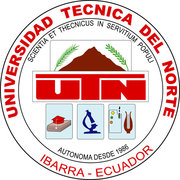 SOLICITUD DE ADMISION PROGRAMA DE MOVILIDAD ESTUDIANTES EXTRANJEROSAÑO ACADEMICO_______________DATOS PERSONALESPrimer Apellido:___________________Segundo Apellido:___________________Nombres:__________________________________________________________Fecha y lugar de nacimiento:___________________________________________Sexo:     F (    )  	    M (    )Nacionalidad: _____________________________________________________Dirección Residencia: _________________________________________________ Estado o Provincia: ________________________País:______________________Teléfono: __________________________  Correo Electrónico: _________________________________________DATOS ACADÉMICOSUniversidad de Procedencia:_________________________________________________________________ Facultad/ Unidad Académica: ___________________________Carrera: _____________________________Semestre: ______________________________PROGRAMA ACADEMICO EN LA UNIVERSIDAD TECNICA DEL NORTE Tiempo de Estancia Un Semestre: __________           Un año: _____________ (    ) Pregrado en:______________________________________________________________________(    ) Posgrado en:______________________________________________________________________Facultad/ Unidad Académica: ___________________________Carrera: _____________________________ASIGNATURAS  SOLICITADASPrimer Semestre______ (Marzo a Julio)Nombre de la Asignatura     			1._______________________________________________________2._______________________________________________________3._______________________________________________________4._______________________________________________________5._______________________________________________________Segundo Semestre______ (Septiembre a Enero)Nombre de la Asignatura     			1._______________________________________________________2._______________________________________________________3._______________________________________________________4._______________________________________________________5._______________________________________________________ESTANCIA DE INVESTIGACIONFacultad/ Unidad Académica: ___________________________Carrera: _____________________________Asesor:  _________________________________________________________________________________Nombre del Proyecto: ______________________________________________________________________FIRMA DEL SOLICITANTE:_____________________________